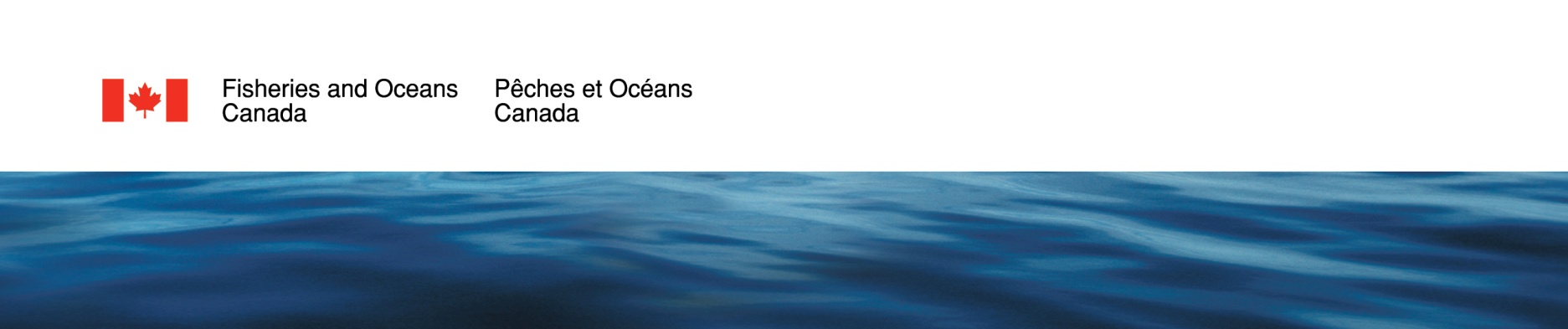 Canada Nature Fund for Aquatic Species at Risk (CNFASAR)Expression of Interest Form(2023-2026)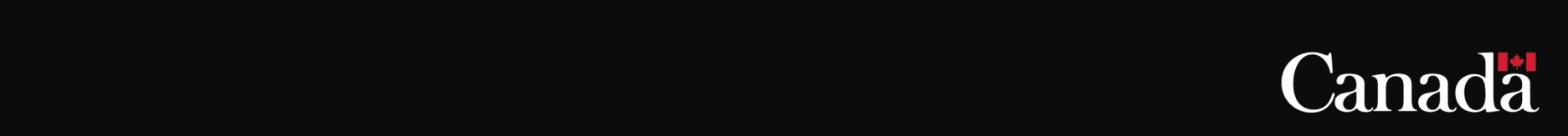 The following form is for applicants to submit an Expression of Interest to Fisheries and Oceans Canada’s (DFO’s) Canada Nature Fund for Aquatic Species at Risk (CNFASAR)IMPORTANT: The first step in the Canada Nature Fund for Aquatic Species at Risk (CNFASAR) application process is to submit an Expression of Interest (EoI). The submission of an EoI is mandatory and only EoIs that meet the program’s requirements will be considered. All sections of the proposal form must be completed to be considered. Submission of an EoI does not guarantee funding. If you have questions, please contact the appropriate DFO Regional Coordinator.If your EoI is selected, you will be notified by email and invited to submit a full proposal. Applicants with successful proposals will then be contacted by DFO’s regional office to discuss the establishment of a contribution agreement between your organization and DFO. You may be required to provide additional information on your project at that time. Timelines and How to ApplyExpressions of interest must be submitted via email, in MS Word file format, to the DFO Regional Coordinator (see Annex A) by July 14, 2023 (closing at 11:59pm for your region).Please note that extensions to the application deadline will not be granted. Applicants will receive a notification of receipt of their EoI within five working days of submission to DFO.Project CriteriaThe objective of the CNFASAR is to slow the decline of aquatic species at risk and enable a leap forward in species recovery by supporting multispecies stewardship projects that take place in a priority place or address a priority threat. There are two priority marine threats and nine priority places that are the focus of this Fund.To be eligible, applicants must demonstrate how their projects/activities:Take place in a CNFASAR priority place or address a CNFASAR marine threat;   Benefit multiple aquatic species at risk. The project must benefit at least one SARA-listed species (or designatable unit), and at least one other SARA-listed or at-risk COSEWIC-assessed species (or designatable unit);Address recovery measures set out in existing federal aquatic species at risk recovery documents (available on the SARA Public Registry);  Align with or complement the examples of recovery activities that DFO is seeking to support; Engage multiple partners; and  Plan to share results publicly and/or with other CNFASAR recipients.Note that a preference will be given to projects that:clearly demonstrate Indigenous partnerships or leadership in their planning, development, and/or implementation.​are multi-year projects; ​contribute to knowledge or actions that help build climate change resiliency as part of recovery efforts for aquatic species at risk;  ​are between approximately $50,000 and $1,000,000 total, over three years.The following form is for applicants to submit an Expression of Interest to Fisheries and Oceans Canada’s (DFO’s) Canada Nature Fund for Aquatic Species at Risk (CNFASAR)Project TitleApplicant InformationEnter information about the applicant and principal contact name. Applicants and projects must be located in Canada to be eligible.Links to the CNFASAR prioritiesSelect the threat(s) or place(s) to which your project is related from the drop-down list below. To add additional rows, copy and paste lines in the rows above to include the drop-down menu. Project LocationIdentify proposed project location(s). Project OverviewProvide a brief overview of the project including project goal(s) or objective(s), activities and expected outcome(s).CNFASAR Funding RequestEnter the total amount of funding requested each year. Note that a fiscal year covers the period from April 1 to March 31 the following year. Proposed ActivitiesPlease identify key activities within your project, a brief description of the activity such as the techniques or methods that will be used, as well as an estimated cost for each activity. Activities should be organized by fiscal year and there may be several activities for each fiscal year.  To add additional rows, copy and paste lines in the rows above to include the drop-down menu. Target Species Identify the SARA-listed and COSEWIC-assessed species that will benefit from your proposed project. To add additional rows, copy and paste lines in the rows above to include the drop-down menu.  If a species does not appear in the dropdown menu, please enter the species name and designatable unit (if applicable). Collaboration with multiple stakeholders and partnersIndicate whether you have confirmed or identified potential partners for your proposed project, and provide a short description of the contributions they could make. To add additional rows, copy and paste lines in the rows above to include the drop-down menu.Project Team ExperienceProvide details about the qualifications and relevant experience of your project team to demonstrate the group’s capacity to deliver the proposed project. Broader Initiatives or ProgramsIs your project currently fully/partially funded or has been previously funded by the Canada Nature Fund for Aquatic Species at Risk (CNFASAR), Habitat Stewardship Program (HSP), Aquatic Ecosystems Restoration Fund (AERF), Aboriginal Fund for Species at Risk (AFSAR), or other DFO or other federal funding program (Yes/No)? Yes No If yes, in the table below, please indicate the specific program, year and how this new proposed project relates to it, such as how the proposed project differs from or builds upon what has received full or partial funding from other programs.Permits and permissionsAre permits and/or landowner permissions required to complete this project? (Yes/No)Yes No Climate changeDoes your project contribute to knowledge or actions that help build climate change resiliency as part of recovery efforts for aquatic species at risk? (Yes/No)Yes No Communication of resultsAre you willing to share the result of your project publicly and with other recipients of the CNFASAR?  (Yes/No)Yes No Additional InformationAdditional information relevant to the project that has not been provided elsewhere may be provided here.SignaturePlease note: No additional information received after the application deadline will be taken into consideration.I confirm that, to the best of my knowledge, all information contained in this proposal is accurate.NameTitleDateAnnex A: Contact List - Regional CoordinatorsExpressions of interest must be submitted via email, in MS Word file format, to the DFO Regional Coordinator (see below) by July 14, 2023 (closing at 11:59pm for your region).Newfoundland and LabradorDana Yetman
Email:  DFO.NFLCanadaNatureFund-FondsdelaNatureduCanadaTNL.MPO@dfo-mpo.gc.ca
Tel: (709) 697-3768Maritimes (Nova Scotia and New Brunswick)Lisa Paon
Email:  DFO.MARCanadaNatureFund-FondsdelaNatureduCanadaMAR.MPO@dfo-mpo.gc.ca
Tel: (902) 483-5495Gulf (Nova Scotia, New Brunswick, and PEI)Serge Bourgeois &  Robert Jones
Email:  DFO.GLFCanadaNatureFund-FondsdelaNatureduCanadaGLF.MPO@dfo-mpo.gc.ca
Tel: (506) 866-3242QuébecAnaïs Tétreault
Email: DFO.QUECanadaNatureFund-FondsdelaNatureduCanadaQUE.MPO@dfo-mpo.gc.ca
Tel: (418) 775-0589Ontario and Prairie and Arctic Regions (Ontario, Manitoba, Saskatchewan, Alberta, Nunavut, and Northwest Territories)Kristie Pearce
Email:  DFO.CACanadaNatureFund-FondsdelaNatureduCanadaCA.MPO@dfo-mpo.gc.ca
Tel: (204) 983-5137 Pacific (British Columbia and Yukon)Athen Yuen & Kim Hardacre
Email:  DFO.PACCanadaNatureFund-FondsdelaNatureduCanadaPAC.MPO@dfo-mpo.gc.caTel: (778) 955-8334 (Athen Yuen)Tel: (604) 347-8907 (Kim Hardacre)
Maximum 200 characters.Institution/Body/Organization Name:Organization type: (select best option)Project Contact and Title:Phone Number:E-mail Address:Mailing Address:Institution/Body/Organization website address:Marine CNFASAR Threat(s) to be addressedCNFASAR Place(s) to be addressedAdd rows as requiredName of WaterbodyLatitude (decimal degrees)Longitude (decimal degrees) Specific Location (nearest town or city)Province or TerritoryAdd rows as requiredMaximum 800 words.CNFASAR Funding Requested ($)2023-24:2024-25:2025-26:Total:Fiscal YearActivity TitleGeneral description of the activity Estimated costAdd rows as required SARA-listed Species Name - DU (by Priority Place) SARA-listed Species Name - DU(by Priority Threat)Add rows as required Add rows as required COSEWIC-assessed Species Name - DU
 (by Priority Place)COSEWIC-assessed Species Name - DU
 (by Priority Threat)Add rows as requiredAdd rows as required PartnerPartner Organization TypeDescription of support offered (i.e. Funding, oversight, planning, implementation, training, etc.) Contribution amount(cash and or in-kind)Add rows as requiredMaximum 500 words.Federal ProgramYearsRelationship between the funded project and the proposalAdd rows if requiredMaximum 500 words.